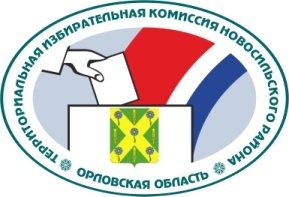 ОРЛОВСКАЯ ОБЛАСТЬТЕРРИТОРИАЛЬНАЯ ИЗБИРАТЕЛЬНАЯ КОМИССИЯНОВОСИЛЬСКОГО РАЙОНАРЕШЕНИЕ           4 мая 2022 г.                                                                  № 6/19г. НовосильВ соответствии с подпунктом «а» пункта 6, пунктом 11 статьи 29  Федерального закона от 12 июня 2002 года № 67-ФЗ «Об основных гарантиях избирательных прав и права на участие в референдуме граждан Российской Федерации», Порядком формирования резерва составов участковых комиссий и назначения нового члена участковой комиссии из резерва составов участковых комиссий, утвержденным постановлением Центральной избирательной комиссии Российской Федерации от  5 декабря 2012 года № 152/1137-6 и на основании письменных заявлений членов участковой избирательной комиссии № 539 Лебедевой Наталии Николаевны и Тулиной Ольги Владимировны, территориальная избирательная комиссия Новосильского района РЕШИЛА:1. Освободить Лебедеву Наталию Николаевну от обязанностей члена участковой избирательной комиссии избирательного участка № 539 с правом решающего голоса, предложенного для назначения Орловским региональным отделением Политической партии ЛДПР - Либерально-демократической партии России.2. Освободить Тулину Ольгу Владимировну от обязанностей члена участковой избирательной комиссии избирательного участка № 539 с правом решающего голоса, предложенного для назначения Ассоциацией профсоюзных организаций студентов Орловской области.3. Назначить членом участковой избирательной комиссии избирательного участка № 539 с правом решающего голоса из резерва составов участковых комиссий Лякишеву Ольгу Львовну предложенного для назначения Орловской областной общественной организацией «Ресурсный центр поддержки гражданских инициатив».4. Выдать Лякишевой Ольге Львовне удостоверение члена участковой избирательной комиссии избирательного участка № 539 с правом решающего голоса установленного образца.5. Назначить членом участковой избирательной комиссии избирательного участка № 539 с правом решающего голоса из резерва составов участковых комиссий Новикову Янину Игоревну предложенного для назначения Орловским областным отделением Общероссийской общественной организации «Всероссийское общество охраны природы».6. Выдать Новиковой Янине Игоревне удостоверение члена участковой избирательной комиссии избирательного участка № 539 с правом решающего голоса установленного образца.7. Назначить председателем участковой избирательной комиссии избирательного участка № 539 Золкину Наталию Николаевну.8. Выдать Золкиной Наталии Николаевне удостоверение председателя участковой избирательной комиссии избирательного участка № 539 с правом решающего голоса установленного образца. 9. Предложить Избирательной комиссии Орловской области исключить из резерва составов участковых комиссий территориальной избирательной комиссии Новосильского района Лякишеву Ольгу Львовну.10. Предложить Избирательной комиссии Орловской области исключить из резерва составов участковых комиссий территориальной избирательной комиссии Новосильского района Новикову Янину Игоревну.11. Направить настоящее решение в Избирательную комиссию Орловской области, в участковую избирательную комиссию избирательного участка № 539.12. Контроль за выполнением настоящего решения возложить на председателя территориальной избирательной комиссии Новосильского района Холодову Е.А.13. Разместить настоящее решение на сайте территориальной избирательной комиссии Новосильского района в информационно-телекоммуникационной сети «Интернет».Председатель территориальнойизбирательной комиссии 					         Е.А. ХолодоваСекретарь территориальнойизбирательной комиссии      					         Н.В. АбрамкинаО внесении изменений в состав участковой избирательной комиссии избирательного участка № 539